Arc Length and Area of Sectors Homework					Calculate the arc length:			2. Calculate the area: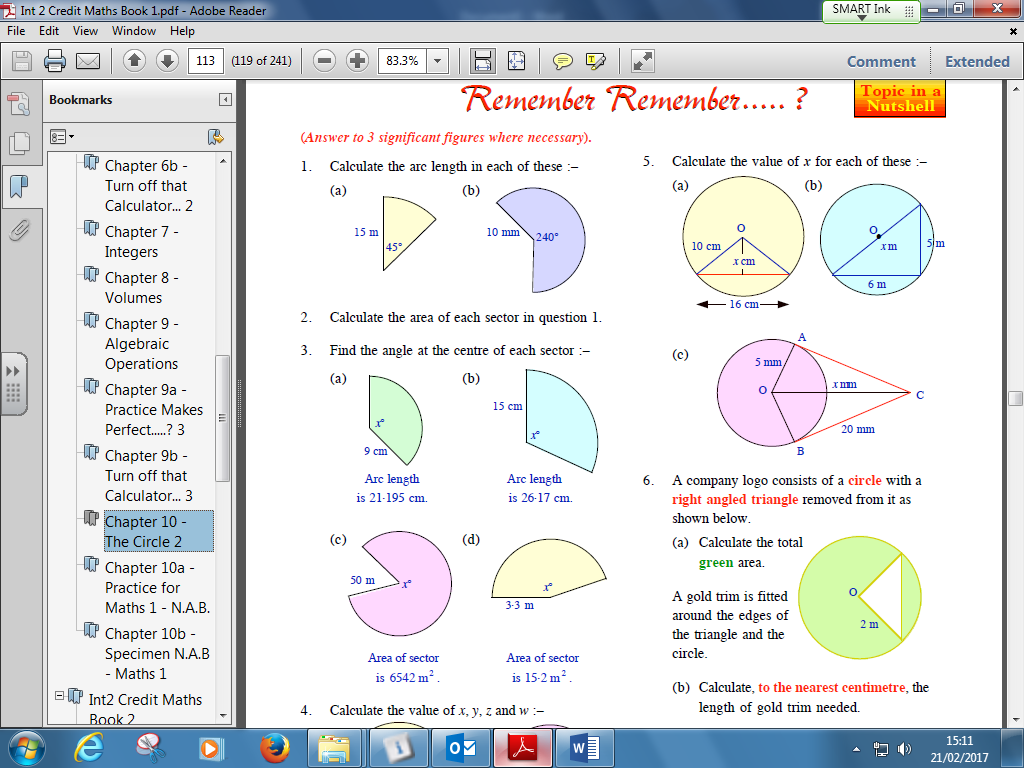 3.  Calculate the perimeter: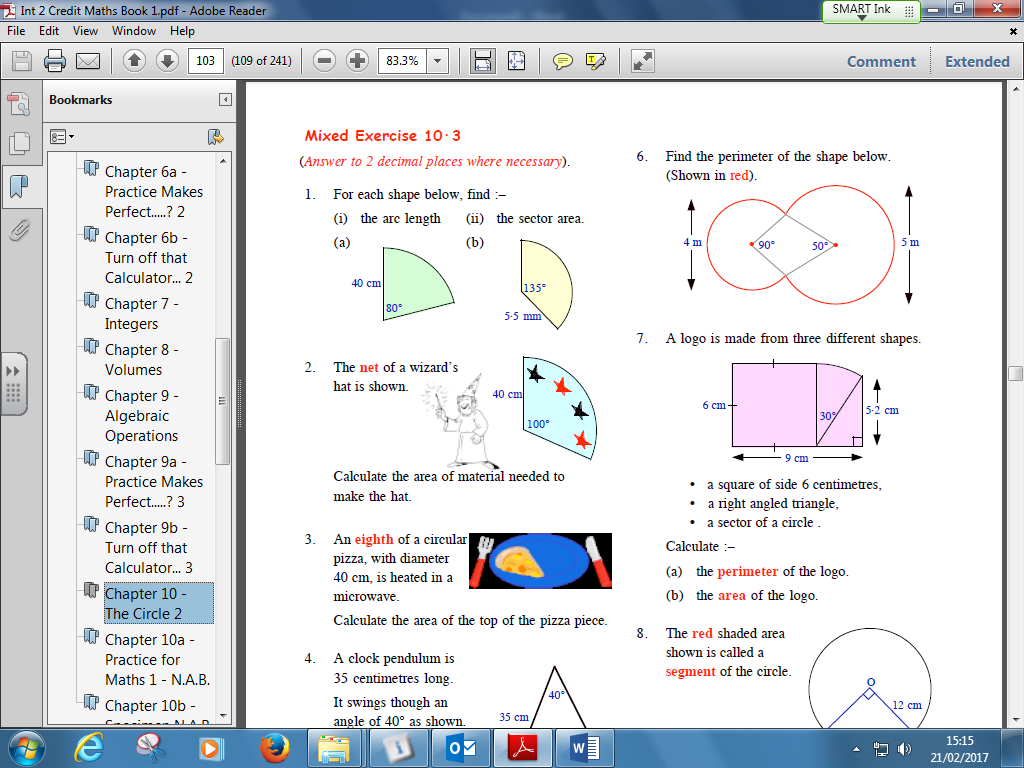 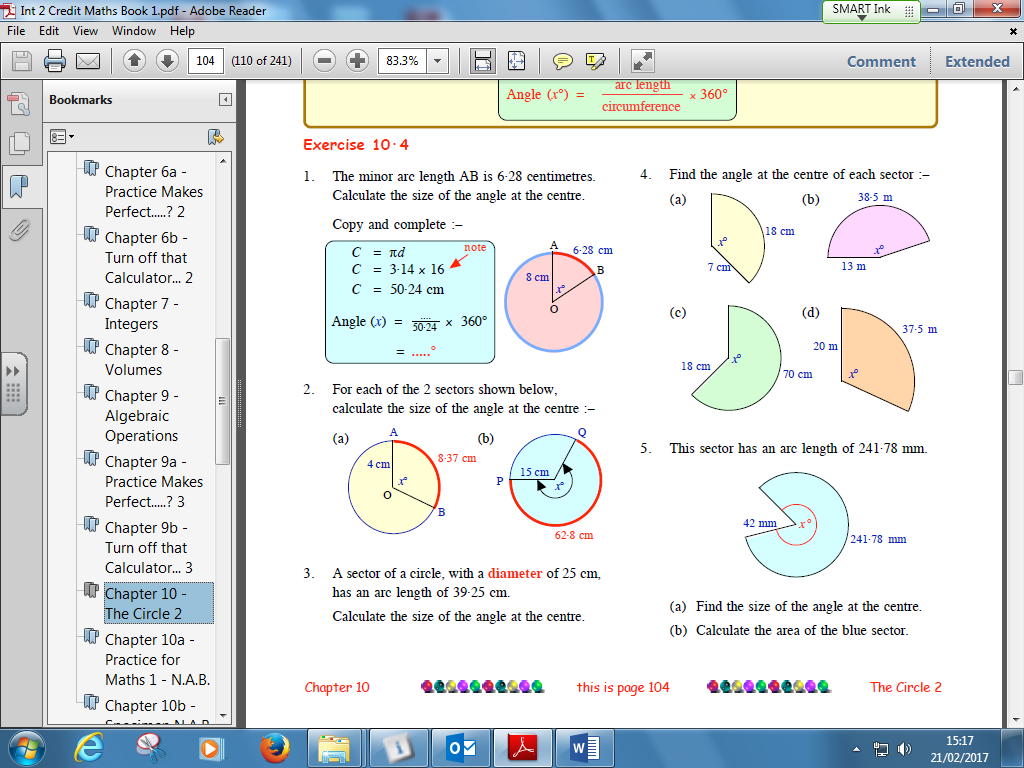 4. 